DISHES AND THEIR ALLERGEN CONTENT – Extra SpecialDISHES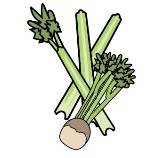 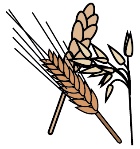 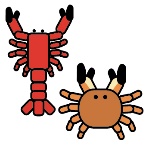 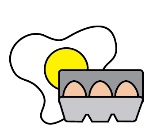 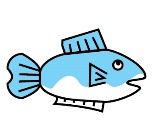 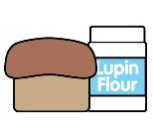 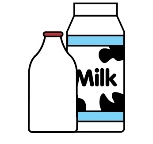 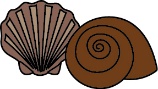 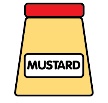 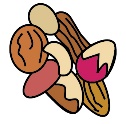 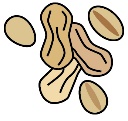 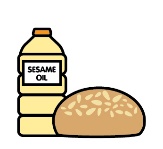 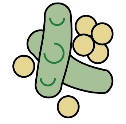 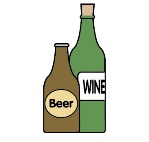 CeleryCereals containing glutenCrustaceansEggsFishLupinMilkMolluscMustardNutsPeanutsSesame seedsSoya DioxideHam hock terrine wrapped in Parma ham and served with baby leaf salad, homemade piccalilli and pork cracklingYYGreenland prawns wrapped in oak-smoked salmon and served on a pea shoot salad finished with a lemon, chive and caper berry dressingYYConfit duck leg and scallion spring rolls served on a plum and sesame salad with hoi sin dressingYYYYLightly spiced crab cakes with fresh lime and coriander and a roasted corn and chilli salsaYYYYVine-ripened tomato and buffalo mozzarella salad with wild rocket, basil pesto and toasted pine nutsYYYAll main courses are served with pomme fondant, turned carrots and buttered florets of broccoli andgreen beans wrapped in pancetta.YYBreast of duck served on sticky red cabbage with an orange and thyme jusYYYCorn-fed chicken breast stuffed with wild mushrooms and spinach on creamed leeks served with a wholegrain mustard cream sauceYYYYYYSlow-roasted lamb shank sat onroasted root vegetables with a redcurrant and rosemary jusYYCod loin steak with a red pepper crust on sautéed French beans with beurre blanc sauceYYYYYYLocally sourced sirloin of beef with crispy Yorkshire pudding and shallot gravyYYYYYWild mushroom and creamed leek suet pudding served with a fricassee of mange tout and a lemon and cep sauceYYYYYBaked vanilla pod cheesecake with pistachio brittle and strawberry compoteYYYYLemon posset with Yorkshire parkin and Wakefield rhubarb jamYYYBailey’s chocolate truffle torte with maple and walnut ice creamYYYYYRaspberry crème brûlée served with fresh raspberries and shortbread biscuitYYYDuo of chocolate mousse with kirsch-marinated cherries and hand-rolled brandy snapYYYYReview date:30 September 2021Reviewed by:Robert Stratton, Executive chef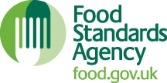 You can find this template, including more information at www.food.gov.uk/allergy